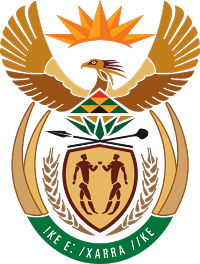 MINISTRY FOR COOPERATIVE GOVERNANCE AND TRADITIONAL AFFAIRSREPUBLIC OF SOUTH AFRICANATIONAL ASSEMBLYQUESTION FOR WRITTEN REPLYQUESTION NUMBER 577 / 2020577. 	Mr K Ceza (EFF) to ask the Minister of Cooperative Governance and Traditional Affairs:Whether her department has any monitoring processes in place in respect of the Municipal Infrastructure Grant; if not, why not; if so, what processes were followed in order to award a contract worth R100 000 to a certain person (details furnished)? NW768EREPLY:The information requested by the Honourable Member is not readily available in the Department. The information will be submitted to the Honourable Member as soon as it is availableThank you